BLOG WORKSHEETBIOLOGY CLASS 9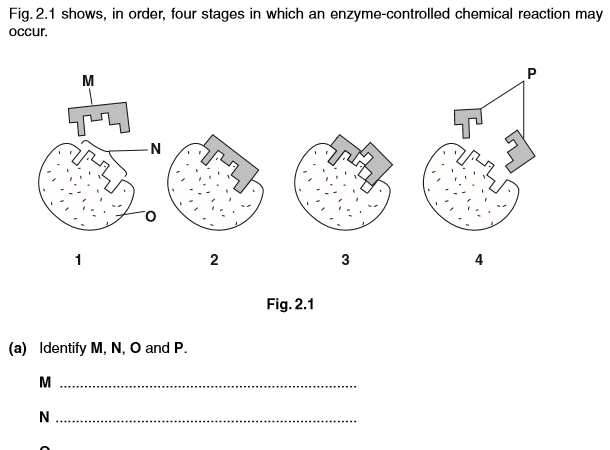 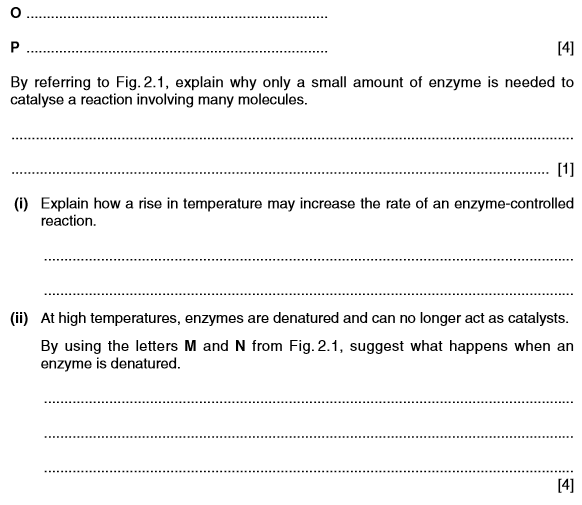 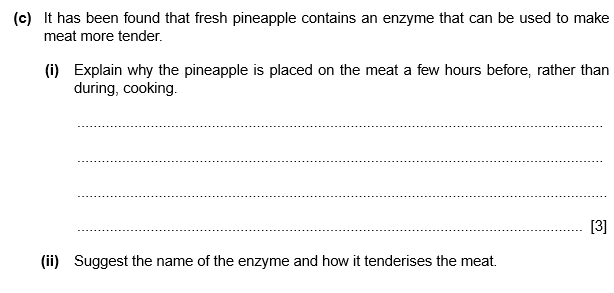 Q  What are catalysts?Why are enzymes known as Biological Catalyst?Q What amount of catalyst is consumed in the reaction it catalyzes?Q Discuss the importace of enzymes in our daily lives.Q What is the activation center of an enzyme? Is it the key or the lock in the lock and key model?Q Describe the main factors that alter the speed of enzymatic reactions?Q  Explain, with reasons and examples, how the biological activity of an enzyme may be affected by:
a. changes in pH; and
b. increasing temperatures.Q Discuss the characteristics of enzymes.Q  Describe the major properties of enzymes.
Q Discuss the mode of action of an enzyme in terms of active site, enzyme-substrate complex, activation energy and enzyme specificity.Q Look at the graph and answer the following questions:

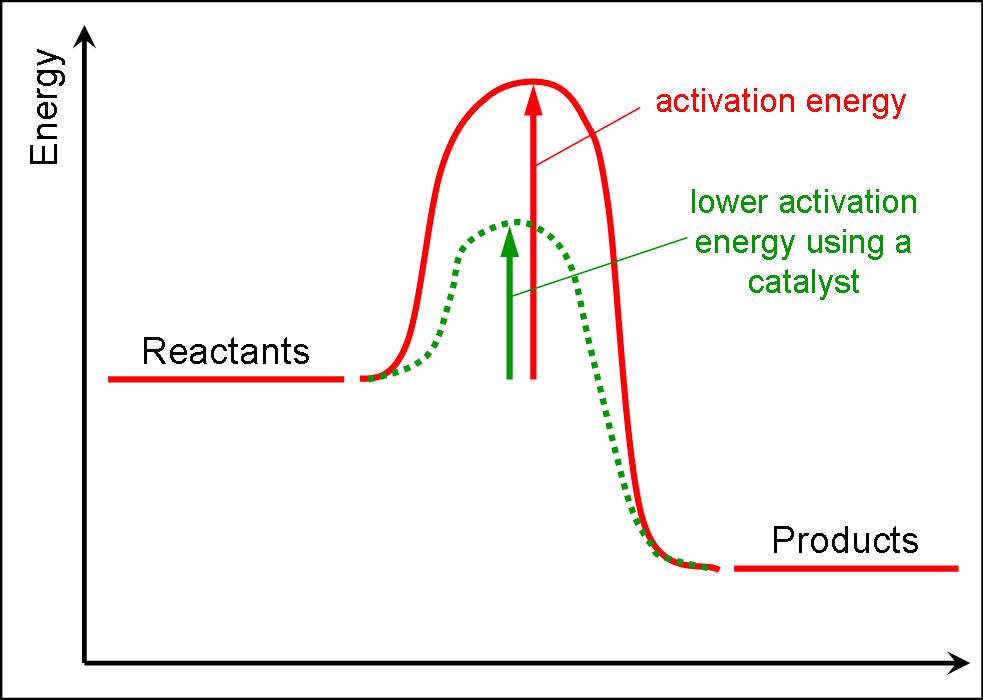 Define Activation energy.Explain how does an enzyme lower the activation energy?Q look at the graph and answer the following questions: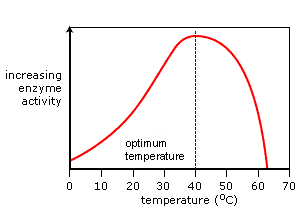 Which temperature shows the best activity of enzyme?Explain your answer of part I Why does enzyme activity decline after 40 C?